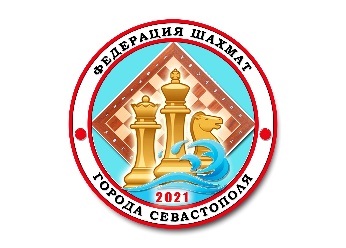 Первенство города Севастополя среди ветеранов.                                 2021 год.               Финальный этап, 5-6 места.ОчкиМестоУчастникиРейтинг1234ОчкиМесто1Акулов Леонид1929♚001132Шульгин Виктор14551♚1½2½13Низамутдинов Рафаиль100010♚1224Агабеков Станислав19540½0♚½4